РОССИЙСКИЙ ПРОФЕССИОНАЛЬНЫЙ СОЮЗ ЖЕЛЕЗНОДОРОЖНИКОВ И ТРАНСПОРТНЫХ СТРОИТЕЛЕЙ(РОСПРОФЖЕЛ) ДОРОЖНАЯ ТЕРРИТОРИАЛЬНАЯ ОРГАНИЗАЦИЯ РОСПРОФЖЕЛ НА ВОСТОЧНО-СИБИРСКОЙ ЖЕЛЕЗНОЙ ДОРОГЕ – ФИЛИАЛЕ ОАО «РОССИЙСКИЕ ЖЕЛЕЗНЫЕ ДОРОГИ» (ДОРПРОФЖЕЛ) П Р Е З И Д И У МП О С Т А Н О В Л Е Н И Е07 декабря 2018 г.			г. Иркутск					№ 25О плане работы Молодёжного совета комитета  Дорпрофжел  на  ВСЖД – филиале ОАО «РЖД» в 2019 г.Президиум  Дорпрофжел ПОСТАНОВЛЯЕТ:Утвердить план работы Молодёжного совета комитета Дорпрофжел на ВСЖД – филиале ОАО «РЖД» на 2019 год (план работы прилагается).Разместить постановление и план работы Молодёжного совета комитета Дорпрофжел на ВСЖД – филиале ОАО «РЖД» на 2019 г. на сайте Дорпрофжел. Контроль за исполнением постановления поручить Кузнечихину Д.В. – председателю Молодежного совета комитета Дорпрофжел,  Громову В.Д. – первому заместителю председателя Дорпрофжел на ВСЖД – филиале ОАО «РЖД».исп. Шубина Т.Н., 4-40-36УТВЕРЖДЕН						на заседании Президиума  		Дорпрофжел  на  ВСЖД – филиале 						ОАО «РЖД» (пр. № 25 от 07.12.2018г.)ПЛАН  РАБОТЫМолодежного совета комитета Дорпрофжел на ВСЖД – филиала ОАО «РЖД» на 2019 год.Исп. Шубина Т.Н., Дорпрофжел         Кузнечихин Д.В., ДЦОМП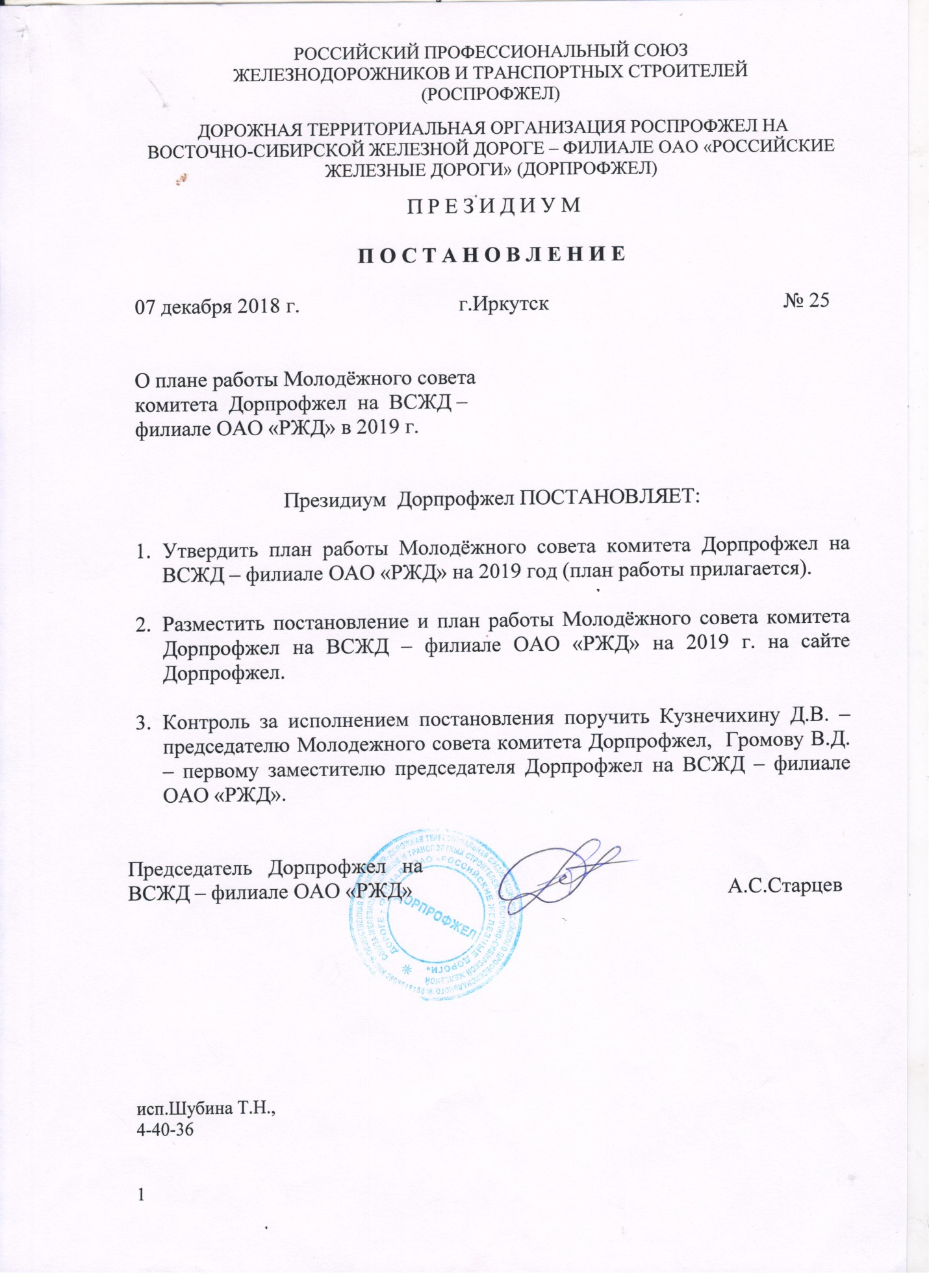 Председатель Дорпрофжел на ВСЖД – филиале ОАО «РЖД»                             А.С.Старцев№Название мероприятия Сроки исполненияОтветственные исполнители1. В сфере развития социального партнерства1. В сфере развития социального партнерства1. В сфере развития социального партнерства1. В сфере развития социального партнерства1.1.Взаимодействовать с молодежными советами ВСЖД, территориальных организаций ФНПР Иркутской области, Республики Бурятия по вопросам социально-экономической защиты молодых членов Профсоюза.весь периодЧлены совета1.2.Принимать участие в работе социально-экономических форумов дорогифевральавгустЧлены совета1.3.Добиваться заключения договоров о сотрудничестве с руководством в учебных заведениях по социальной защите студентов и учащихся (по примеру ИРГУПСа) в течении года Члены советасовместно с  Дорпрофжел и профкомами ППО учебных заведений2.В области оплаты труда и занятости работников2.В области оплаты труда и занятости работников2.В области оплаты труда и занятости работников2.В области оплаты труда и занятости работников2.1.Вести работу по повышению финансовой грамотности среди молодёжи как инструмента финансовой стабильности. весь периодЧлены совета совместно с  Дорпрофжел3.В области охраны труда 3.В области охраны труда 3.В области охраны труда 3.В области охраны труда 3.1.Взаимодействовать с технической инспекцией труда Дорпрофжел  по вопросам организации  консультаций  для молодых членов Профсоюза. весь периодЧлены совета3.2Провести по поручению ЦК РОСПРОФЖЕЛ мониторинг вовлеченности молодёжи в реализацию общественного контроля в области соблюдения условий и охраны труда, безопасности движения поездов.  II-III кварталЧлены совета совместно с  Дорпрофжел4. В области правовой защиты4. В области правовой защиты4. В области правовой защиты4. В области правовой защиты4.1.Вести работу по развитию правовой грамотности молодых членов Профсоюза, взаимодействовать с правовой инспекцией труда Дорпрофжел.весь периодЧлены совета4.2Принять участие в подготовке и рассмотрении на Президиуме   Дорпрофжел вопроса о соблюдении прав и гарантий работающей молодежи в вагонном пассажирской депо-Иркутск ВС филиала АО «ФПК»январьЧлены совета совместно с правовой инспекцией труда   Дорпрофжел5. В области организационной  и кадровой работы:5. В области организационной  и кадровой работы:5. В области организационной  и кадровой работы:5. В области организационной  и кадровой работы:5.1.Проводить работу по формированию и поддержке активной деятельности молодежных советов (комиссий) профсоюзных организаций всех уровней.весь периодЧлены совета5.2.По приглашению выборных коллегиальных органов организаций Дорпрофжел принимать участие в их работе.  весь периодЧлены совета5.3.Участвовать в подготовке и проведении проектов, мероприятий и акций солидарности, проводимых Профсоюзом, в том числе 1 мая  Дне солидарности трудящихся и 7 октября «За достойный труд!»весь периодЧлены совета5.4.Готовить предложения по кандидатам от Молодёжного совета при формировании кадрового резерва на выборные и штатные должности в ОППО, ППО, молодёжного кадрового резерва.январьдекабрьЧлены совета5.5.Принять участие в подготовке и проведении мероприятий, посвященных «Году в РОСПРОФЖЕЛ и ОАО «РЖД»в течении годаЧлены совета5.6.Принять участие в голосовании на сайте РОИ за инициативы РОСПРОФЖЕЛв течении годаЧлены совета5.7.Принимать участие в работе комиссии по гендерному равенству комитета Дорпрофжелв течении годаЧлены совета5.8.Принять участие в рассмотрении кандидатов на присуждение именных стипендий РОСПРОФЖЕЛ, Дорпрофжел на 2019-2020 учебный год.майЧлены совета5.9.Подготовить предложения по поощрению членов совета, участников молодёжных программ РОСПРОФЖЕЛ, Дорпрофжел, III этапа ШМПЛ-2019г., конкурса «Студенческий лидер-2019г»,  перспективной молодежи из числа кадрового резерва за активную работу по реализации молодежной политики.октябрьЧлены совета5.10Принять участие в проведении проф.ориентационной работы и определении потребностей в молодых специалистах и новых работниках: взаимодействии с учебными заведениями, проведении встреч студентов с руководителями подразделений дороги на базе ИРГУПСа.  Принять участие в работе ежегодного агитпоезда.в течении года2-й кварталЧлены совета совместно с профкомами ППО студентов6. В области молодежной политики:6. В области молодежной политики:6. В области молодежной политики:6. В области молодежной политики:6.1.Готовить предложения по мотивации членства среди молодёжи и формированию молодёжных программ РОСПРОФЖЕЛ, Дорпрофжел.весь периодЧлены совета6.2.Принимать участие в реализации проектов РОСПРОФЖЕЛ: «Шаг в ZaVтра», «Школа молодого профсоюзного лидера», Дне знаний, и других мероприятиях.весь периодЧлены совета совместно с  Дорпрофжел6.3.Принимать участие в форуме "Стратегический резерв-2019г." ФНПР,  всероссийских и региональных молодёжных мероприятиях по предложениям РОСПРОФЖЕЛ, территориальных организаций ФНПР.весь период Члены совета 6.4Информировать президиум, комитет Дорпрофжел о реализации молодежной политики в профсоюзных организациях.ежемесячноЧлены совета6.5.Провести анализ профсоюзного членства среди молодёжифевральиюльЧлены совета совместно с  Дорпрофжел6.6Принять участие в  работе Молодёжного совета ЦК РОСПРОФЖЕЛпо плану советаПредседатель совета6.7.Провести заседание Молодёжного совета комитета Дорпрофжел.2-й квартал4-й кварталЧлены совета совместно с  Дорпрофжел6.8Принять участие в организации  I и II этапов «ШМПЛ-2019», организации профсоюзной практики в ППО.I полугодие Члены совета совместно с  Дорпрофжел6.9.Принять участие в организации и проведении ХII слета молодежи ВСЖД.июньЧлены совета совместно с  Дорпрофжел и ДЦОМП6.10.Принять участие в  онлайн трансляции Молодёжного совета ЦК РОСПРОФЖЕЛ по обмену опытом работы молодёжных советов.ежемесячно Члены совета совместно с  Дорпрофжел6.11.Принять участие в подготовке делегации студенческой молодёжи  для участия в программе «Студенческий лидер- 2019г.» в г.Москвеянварь, февральЧлены совместно с  Дорпрофжел совета6.12.Принять участие в организации и проведении  форума председателей советов молодежиII полугодиеЧлены совета совместно с  Дорпрофжел и ДЦОМП6.13.Рассматривать реализацию проблемных вопросов молодежной политики на селекторных совещаниях Дорпрофжел.ежемесячноПредседатель совета совместно с  Дорпрофжел6.14.Провести тренинг  «Экономика молодой семьи» в рамках ШМПЛ-2019г.I полугодиеПредседатель совета совместно с  Дорпрофжел6.15.Принять участие в организации и проведении «Единого дня адаптации» для молодых специалистов, работающих первый год на дороге.4-й кварталПредседатель совета  совместно с  Дорпрофжел, ДЦОМП6.16.Принять участие в молодежных программах:ОАО «РЖД» (по отдельному плану)«Молодые профессионалы»«Семейный альбом»Сеть 3 «Д»«Региональная корпоративная сессия»«Новое звено»«Лидеры перемен»-в организации отдыха и оздоровления для молодежи, в том числе студенческойв течении годаЧлены совета совместно с  Дорпрофжел и ДЦОМП6.17.Принять участие в Молодёжном Фестивале РОСПРОФЖЕЛ в г.КазаньсентябрьЧлены совета7. В области информационной работы:7. В области информационной работы:7. В области информационной работы:7. В области информационной работы:7.1.Вести систематическую работу  в социальных сетях по освещению работы с молодёжью, в том числе над повышением охвата целевой аудитории.Весь  периодЧлены совета7.2.  Подготовить предложения  в Молодёжный овеет ЦК РОСПРОФЖЕЛ к положению о конкурсе «Блогер РОСПРОФЖЕЛ-2019».январь -февральЧлены совета7.3.Принять участие в  вебинарах РОСПРОФЖЕЛ для профсоюзного актива по работе в социальных сетях и месенджерахежемесячно Члены совета7.4.Принять участие в подготовке  выпусков  буклетов, фильмов к заседанию совета молодёжи, этапов ШМПЛ, слёта молодёжи и других мероприятий  Дорпрофжелв течении годаЧлены совета7.5.Принять участие  в проведении информационных дней РОСПРОФЖЕЛежемесячноЧлены совета8.В области спортивной и культмассовой работы:8.1.Принять участие в подготовке и проведении массовых спортивных мероприятий совместно с РФСО «Локомотив» и Дорпрофжел:Спорт поколений-2019г.Папа, мама, я – спортивная семьяЛетних, зимних спартакиадахв течении годаЧлены совета8.2.Принять участие в подготовке и проведении культурно-массовых  мероприятий совместно с ДСС и Дорпрофжел:-тематических, творческих  конкурсов, викторин, выставок прикладного искусства;-ежегодного смотра-конкурса  ОАО «РЖД» зажигает Звёзды!»-праздновании профессиональных и календарных праздников, Дня молодёжи, Дня города (Иркутска)в течении годаЧлены совета8.3.Принять участие в подготовке и проведении корпоративной лиги игры «Что? Где? Когда?» I полугодиеЧлены совета совместно с ДЦОМП9.В области волонтёрской деятельности9.1.Проводить постоянную работу по взаимодействию с Советом ветеранов ВСЖД, на предприятиях с ветеранами войны и труда, принять участие в мероприятиях, посвящённых празднованию Дня Победы, реализации  проектов: «Доброе дело», «Мы помним, мы гордимся!».в течение годаЧлены совета9.2.Принять участие в ежегодном «Дне Донора»I полугодиеЧлены совета совместно с ДЦОМП9.3.Организовать ежегодную волонтерскую деятельность (благоустройство парковых зон в полосе отвода ВСЖД), принять участие в апрельском субботникев течении годаЧлены совета совместно с ДЦОМП9.4.Оказывать помощь детским домам и дому-интернату для престарелых и инвалидовв течении годаЧлены совета